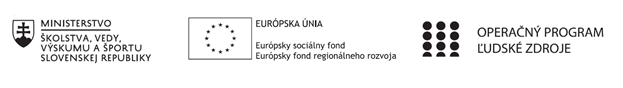 Správa o činnosti pedagogického klubu Príloha:Prezenčná listina zo stretnutia pedagogického klubuPokyny k vyplneniu Správy o činnosti pedagogického klubu:Prijímateľ vypracuje správu ku každému stretnutiu pedagogického klubu samostatne. Prílohou správy je prezenčná listina účastníkov stretnutia pedagogického klubu. V riadku Prioritná os – VzdelávanieV riadku špecifický cieľ – uvedie sa v zmysle zmluvy o poskytnutí nenávratného finančného príspevku (ďalej len "zmluva o NFP")V riadku Prijímateľ -  uvedie sa názov prijímateľa podľa zmluvy o poskytnutí nenávratného finančného príspevku V riadku Názov projektu -  uvedie sa úplný názov projektu podľa zmluvy NFP, nepoužíva sa skrátený názov projektu V riadku Kód projektu ITMS2014+ - uvedie sa kód projektu podľa zmluvy NFPV riadku Názov pedagogického klubu (ďalej aj „klub“) – uvedie sa  názov klubu V riadku Dátum stretnutia/zasadnutia klubu -  uvedie sa aktuálny dátum stretnutia daného klubu učiteľov, ktorý je totožný s dátumom na prezenčnej listineV riadku Miesto stretnutia  pedagogického klubu - uvedie sa miesto stretnutia daného klubu učiteľov, ktorý je totožný s miestom konania na prezenčnej listineV riadku Meno koordinátora pedagogického klubu – uvedie sa celé meno a priezvisko koordinátora klubuV riadku Odkaz na webové sídlo zverejnenej správy – uvedie sa odkaz / link na webovú stránku, kde je správa zverejnenáV riadku  Manažérske zhrnutie – uvedú sa kľúčové slová a stručné zhrnutie stretnutia klubuV riadku Hlavné body, témy stretnutia, zhrnutie priebehu stretnutia -  uvedú sa v bodoch hlavné témy, ktoré boli predmetom stretnutia. Zároveň sa stručne a výstižne popíše priebeh stretnutia klubuV riadku Závery o odporúčania –  uvedú sa závery a odporúčania k témam, ktoré boli predmetom stretnutia V riadku Vypracoval – uvedie sa celé meno a priezvisko osoby, ktorá správu o činnosti vypracovala  V riadku Dátum – uvedie sa dátum vypracovania správy o činnostiV riadku Podpis – osoba, ktorá správu o činnosti vypracovala sa vlastnoručne   podpíšeV riadku Schválil - uvedie sa celé meno a priezvisko osoby, ktorá správu schválila (koordinátor klubu/vedúci klubu učiteľov) V riadku Dátum – uvedie sa dátum schválenia správy o činnostiV riadku Podpis – osoba, ktorá správu o činnosti schválila sa vlastnoručne podpíše.Príloha správy o činnosti pedagogického klubu                                                                                             PREZENČNÁ LISTINAMiesto konania stretnutia: SSOŠ ELBA Smetanova 2 PrešovDátum konania stretnutia: 9. novembra 2022Trvanie stretnutia: od 14,45 hod.	do 17,45 hod.	Zoznam účastníkov/členov pedagogického klubu:Meno prizvaných odborníkov/iných účastníkov, ktorí nie sú členmi pedagogického klubu  a podpis/y:Prioritná osVzdelávanieŠpecifický cieľ1.2.1 Zvýšiť kvalitu odborného vzdelávania a prípravy reflektujúc potreby trhu prácePrijímateľSúkromná stredná odborná škola – ELBA, Smetanova 2, PrešovNázov projektuVzdelávanie 4.0 – prepojenie teórie s praxouKód projektu  ITMS2014+312011ADL9Názov pedagogického klubu Pedagogický klub „podnikavý človek“ – aktívny občan, prierezové témy.Dátum stretnutia  pedagogického klubu9.november 2022Miesto stretnutia  pedagogického klubuSSOŠ ELBA Smetanova 2, 080 05 PrešovMeno koordinátora pedagogického klubuIng. Valéria JurčováOdkaz na webové sídlo zverejnenej správyhttps://ssoselba.edupage.org/a/pedagogicky-klub-c-2?eqa=dGV4dD10ZXh0L3RleHQzNCZzdWJwYWdlPTE%3DManažérske zhrnutie:Cieľom stretnutia nášho klubu bola prezentácia Best Practice z oblasti rozvoja podnikavosti a prepájania teórie s praxou v tejto oblasti. V rámci stretnutia sme ďalej na predmetnú tému diskutovali, zdieľali OPS a na záver stretnutia sme tvorili pedagogické odporúčanie.Kľúčové slová: Best Practice, rozvoj podnikavosti, vzdelávanie 4.0.Hlavné body, témy stretnutia, zhrnutie priebehu stretnutia: Hlavné body:Analýza odborných zdrojov.Prezentácia OPS.Diskusia.Záver.Témy: Vzdelávanie 4.0, prepojenie teórie s praxou.Program stretnutia:Výskumná práca s odbornou literatúrou – opisný výskum.Prezentovanie výsledkov výskumu – príklady Best Practice.Výmena skúseností s inovatívnymi metódami.Záver a tvorba pedagogického odporúčania.Závery a odporúčania:V rámci analýzy a prezentácie OPS sme sa zamerali na aktivizujúce metódy a ich využitie pri rozvoji podnikateľských kompetencií. Aktivizujúce metódy – sú založené na plánovaní, organizovaní a riadení samotnej edukácie tak, aby prostredníctvom vlastnej poznávacej činnosti žiakov dochádzalo k splneniu výchovno-vzdelávacieho cieľa.
Ciele aktivizujúcich metód: podporovať záujem žiakov o učenie, využívajú už získané skúsenosti a vedomosti žiakov, podporujú u nich intenzívne prežívanie, myslenie a konanie, významne podporujú a rozvíjajú poznávacie procesy žiakov.
v odbornej literatúre sú pomerne podrobne spracované. Prezentovali a diskutovali sme o členení aktivizujúcich metód: podľa náročnosti prípravy (čas, materiálne zabezpečenie, pomôcky), podľa časovej náročnosti samostatného priebehu vo vyučovaní, podľa zaradenia do kategórie (hry, situačné m., inscenačné m.), podľa účelu a cieľa vo vyučovaní (na diagnostikovanie, opakovanie, mo- tiváciu). Nasledujúci prehľad metód sme zostavili na základe skúseností zo školskej edukácie, kde sa osvedčili ako produktívne, efektívne a efektné súčasne.
1. Stratégia porovnaj – rozlíš Porovnaj a rozlíš je stratégia založená na skúmaní dvoch alebo viacerých objektov, myšlienok, javov, ľudí, textov a pod. tak, že sa sleduje ich podobnosť a odlišnosť. Môžeme porovnávať dva filmy, dve knihy, dve vedecké teórie, dve rôzne látky, dva spôsoby práce, fungovania systému a pod. Grafické znázornenie podobnosti a odlišnosti – vennov diagram. Na ľavú a pravú stranu sa píšu špecifické (odlišné) znaky a do stredu rovnaké (spoločné) znaky. 2. Kooperatívne učenie sa (učiace sa tímy) – žiaci dostanú učebné podklady, potom odpovedajú na otázky, riešia úlohy.
Texty vyžadujú od žiakov vlastné porozumenie a spracovanie vecí, ktoré nie sú explicitne uvedené v texte. Žiaci môžu dostať v skupinách aj rôzne texty a spolupracujú pri ich prezentácii iným skupinám. Táto metóda sa nám osvedčila najmä pri rozvoji argumentácie a asertívnej komunikácie, ktoré sú základnou súčasťou podnikateľských kompetencií.Nakoniec odporúčame stratégie aktívneho učenia pri rozvoji predmetných gramotností. Zhodli sme sa, že aktívne učenie:kladie sa menší dôraz na sprostredkovanie informácií a väčší dôraz na rozvoj zručností žiakov, od žiakov požadujeme vyššie myšlienkové operácie, ako napríklad analýza, syntéza, hodnotenie, žiaci nielen aktívne robia, ale súčasne aj rozmýšľajú nad tým, čo robia, vedomosti, ktoré žiaci získavajú vlastným aktívnym učením sa, závisia od ich motivácie a cieľov, ale aj od toho, čo z danej témy už vedia a ako to vedia využiť pri učení sa nových vecí.Vypracoval (meno, priezvisko)Ing. Valéria JurčováDátum9. november 2022PodpisSchválil (meno, priezvisko)Mgr. Romana Birošová, MBADátum9. november 2022PodpisPrioritná os:VzdelávanieŠpecifický cieľ:1.2.1. Zvýšiť kvalitu odborného vzdelávania a prípravy reflektujúc potreby trhu prácePrijímateľ:Súkromná stredná odborná škola ELBA Smetanova 2080 05 PrešovNázov projektu:Vzdelávanie 4.0 – prepojenie teórie s praxouKód ITMS projektu:312010ADL9Názov pedagogického klubu:Pedagogický klub „podnikavý človek“ – aktívny občan, prierezové témyč.Meno a priezviskoPodpisInštitúcia1.Miriam BezegováSSOŠ ELBA Smetanova 2 Prešov2.Valéria JurčováSSOŠ ELBA Smetanova 2 Prešov3.Ľudmila LendackáSSOŠ ELBA Smetanova 2 Prešov4.Iryna LeshkoSSOŠ ELBA Smetanova 2 Prešov5.Eduardo SosaSSOŠ ELBA Smetanova 2 Prešovč.Meno a priezviskoPodpisInštitúcia